STAJ YETKİLİSİ DEĞERLENDİRME FORMUÖĞRENCİNİN / STUDENT’SAdı Soyadı / Name Surname 		: Ahmet YavuzSınıfı / Year	  			: 3Numarası / Number		 	: 190700034Staj Kodu / Summer Practice Code	: CENG 3000- Summer Practice IAşağıdaki notlandırma tablosu komisyona fikir vermesi açısından staj yetkilisi tarafından doldurulmalıdır.Following grade table should be filled by the responsible person to give an idea to the commission.* : Yukarıdaki notların toplamı / Total of the above grades** : Dilenirse ek sayfada açıklanabilir / Please use an additional sheet for detailed opinions.Staj Yetkilisi (Unvan, İsim, İmza)           : Ürün Geliştirme Müdürü, Kemal Şahin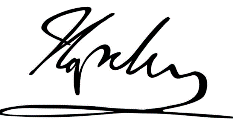 Responsible Person (Title, Name, Sign) İletişim Bilgileri (Telefon, E-posta)         : 025225221XX, kemalsahin@sahin.com.trContact Information (Phone, E-mail)*Bu bölüm staj yapan kişiye gösterilmeksizin staj yetkilisi tarafından doldurulduktan sonra mühürlü ve imzalı bir zarf içerisinde staj yapan kişiye teslim edilecektir.MUĞLA SITKI KOÇMAN ÜNİVERSİTESİMÜHENDİSLİK FAKÜLTESİBilgisayar Mühendisliği BölümüStaj Komisyonu BaşkanlığınaMUĞLAMUGLA SITKI KOÇMAN UNIVERSITY FACULTY OF ENGINEERINGDepartment of Computer EngineeringHead of Summer Practice CommitteeMUĞLA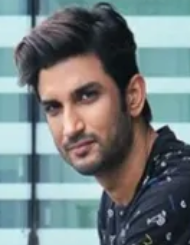 Staja Başlama Tarihi / Starting Date11.07.2020Çalıştığı Gün / Days Worked 26Staj Bitiş Tarihi / Ending Date21.08.2020Çalışmadığı Gün (Tatil-Hasta) /Days Unattended (Holiday-Illness)1ÖĞRENCİNİN / STUDENT’SNot (1-10) Grade (1-10)DÜŞÜNCELER** / OPINIONS**Teorik Bilgi Kullanımı / Usage Of Theoretical Knowledge10Very GoodPratik Bilgi Kullanımı / Usage Of Practical Knowledge10Very GoodVerilen İşi Zamanında Yapma / Punctuality10Very Goodİşe İlgisi Ve Becerisi / Skill And Interest İn Work10Very GoodSorumluluk Alma / Responsibility10Very Goodİşe Devamı Ve Disipline Uyma / Attendance and Discipline10Very GoodGirişken Ve Müteşebbis Olma / Enterprising10Very GoodDiğer Çalışanlarla İşbirliği / Cooperation With Employees 10Very GoodYazılım Aktiviteleri / Software Related Activity10Very GoodDonanım Aktiviteleri / Hardware Related Activity10Very GoodGENEL NOT TOPLAMI* / OVERALL GRADE*100